Circ. n.	101							Pimonte, 12/01/2024       						Ai docenti sc. Infanzia, Primaria e Secondaria 1° gradoAi docenti collab. DS Mannini A. e Spina S.Alle FFSS:                                                                                                    Barbella G., Saggese R., Vicinanza A. Alle docenti Commissione classi infanzia: Di Vuolo F. e Saggese R.Ai Sigg. Genitori degli alunni delle sezioni anni 5 Ai Sigg. Genitori degli alunni delle classi 5^ sc. primariaAi Sigg. Genitori degli alunnidelle classi 3^ sc. secondaria I gradoAgli alunni classi 3^ sc. secondaria I gradoAl dr. Somma Francescosig. Sindaco Comune di PimonteAl sito webAgli attiOGGETTO: iscrizioni classi prime per l’anno scolastico 2024/2025 sc. dell'infanzia, sc. primaria e sc. secondarie di I e II grado – informativa Con Circolare n. 14279 del 12 dicembre 2023 il MIM ha definito le modalità operative per l’iscrizione alle classi prime di ogni ordine e grado per l’a.s. 2024/2025 a cui dovranno rifarsi le famiglie degli alunni interessati.Le iscrizioni alle sezioni anni 3 della scuola dell’infanzia e alle classi prime scuola primaria, della scuola secondaria di I grado e della scuola secondaria di II grado dovranno essere effettuate dalle ore 8.00 di giovedì 18 gennaio alle ore 20.00 di sabato 10 febbraio 2024 con le seguenti modalità: Scuola dell’infanzia – modalità cartacea Scuola primaria, Scuola secondaria di I grado e Scuola secondaria di II grado – modalità on line accedendo alla Piattaforma Unica – https://unica.istruzione.gov.it/it punto di accesso unico per usufruire dei principali servizi e strumenti del Ministero dell’Istruzione e del Merito.All’interno della Piattaforma Unica è presente il nuovo punto di accesso alle iscrizioni on line, con tutte le informazioni utili per la procedura (“Iscrizioni”).ISTRUZIONI OPERATIVEScuola dell’INFANZIA Si iscrivono alla scuola dell’infanzia i bambini nati entro il 31 dicembre 2021 (che compiono 3 anni entro il 31 dicembre 2024). A richiesta dei genitori e degli esercenti la responsabilità genitoriale possono essere iscritti i anche i bambini cosiddetti “anticipatari”, nati entro il 30 aprile 2025. Si precisa che l’ammissione di bambini alla frequenza anticipata è condizionata, ai sensi dell’articolo 2, comma 2, del d.P.R. 89/2009: alla disponibilità dei posti e all’esaurimento di eventuali liste di attesa; alla disponibilità di locali e dotazioni idonee sotto il profilo dell’agibilità e della funzionalità, tali da rispondere alle diverse esigenze dei bambini di età inferiore a tre anni; alla valutazione pedagogica e didattica, da parte del collegio dei docenti, dei tempi e delle modalità dell’accoglienza.Non è consentita, anche in presenza di disponibilità di posti, l’iscrizione alla scuola dell’infanzia di bambini che compiono i tre anni di età successivamente al 30 aprile 2025. Qualora il numero delle domande di iscrizione sia superiore al numero dei posti complessivamente disponibili, hanno precedenza le domande relative a coloro che compiono tre anni di età entro il 31 dicembre 2024.Il modello di domanda di iscrizione cartacea è allegata alla presente circolare, va compilata in tutte le sue parti e inviata via email all’indirizzo NAIC86400X@istruzione.it oppure consegnata a mano all’Ufficio di segreteria – Ufficio Alunni dal 18/01/2024 al 10/02/2024 dalle ore 11:30 alle 13:30. Alla domanda dovranno essere allegati i seguenti documenti: documento di identità e codice fiscale del bambino, documento di identità e codice fiscale di entrambi i genitori e altri componenti del nucleo familiare, stato vaccinale. Il modello di domanda di iscrizione cartacea potrà essere altresì ritirata presso gli Uffici di segreteria dal 10 gennaio 2024 dalle ore 11:00 alle ore 13:00.I genitori degli alunni già frequentanti dovranno produrre domanda di conferma entro il giorno 9 febbraio 2024 da consegnare ai docenti coordinatori. I docenti in questione avranno cura di consegnare le conferme in segreteria improrogabilmente entro il 10 febbraio 2024 unitamente ad un elenco alfabetico, distinto per sezione, degli alunni che confermano l’iscrizione per il prossimo anno scolastico.Scuola PRIMARIA Si iscrivono alla prima classe della scuola primaria i bambini che compiono sei anni di età entro il 31 dicembre 2024 (nati entro il 31 dicembre 2018), si può altresì richiedere l’iscrizione anche per i bambini cosiddetti “anticipatari”, nati entro il 30 aprile 2019. Non è consentita in alcun caso, anche in presenza di disponibilità di posti, l’iscrizione alla prima classe della scuola primaria di bambini nati dopo il 30 aprile 2019.Gli alunni che si iscrivono al primo anno della sc. primaria devono esprimere più di una preferenza nell’indicare il plesso. Nel caso in cui non vi sia posto nel plesso scelto, l’alunno verrà inserito nel plesso dove c’è più disponibilità di posti.Le iscrizioni degli alunni frequentanti le classi successive alla prima avvengono d’ufficio.Scuola SECONDARIA DI I GRADO Si iscrivono alla prima classe della scuola secondaria di primo grado di alunni che abbiano conseguito o prevedano di conseguire l’ammissione o l’idoneità a tale classe al termine della scuola primaria. Si ricorda che gli alunni delle classi 5^ della sc. primaria nel modulo di iscrizione on line alla classe 1^ della Scuola Secondaria di I grado possono richiedere la frequenza al percorso ad indirizzo musicale. In tal caso gli interessati dovranno svolgere un test orientativo-attitudinale predisposto da una Commissione, opportunamente costituita dai docenti di strumento musicale, che formulerà una graduatoria degli idonei ed assegnerà lo strumento (tra quelli qui di seguito indicati) in funzione delle attitudini rilevate durante la prova. Si sottolinea che l’iscrizione al percorso a indirizzo musicale impegna l’alunno/a alla frequenza per l’intero triennio.Gli strumenti che gli alunni studieranno sono: CHITARRA, CLARINETTO, PIANOFORTE, TROMBA. I posti disponibili per ogni strumento (nel numero di 6 ciascuno) saranno assegnati scorrendo la graduatoria. Si precisa che:lo studio dello strumento è curricolare e si svolgerà in orario pomeridiano in aggiunta alle ore di lezione, secondo un calendario da concordare con i docenti di strumento musicale;gli ammessi saranno tenuti a frequentare il corso ad indirizzo musicale per tutto il triennio della Scuola Secondaria di I grado, non è consentita la rinuncia;nel corso del triennio il profitto di ogni allievo verrà valutato nelle schede quadrimestrali come per le altre discipline curricolari;al termine del terzo anno, per gli iscritti al corso musicale è prevista una prova pratica di strumento durante l’esame conclusivo del corso di studio.Scuola SECONDARIA di II GRADO Le domande di iscrizione alla prima classe della Scuola Secondaria di Secondo Grado degli alunni che abbiano conseguito o prevedano di conseguire il titolo conclusivo del primo ciclo di istruzione seguono le stesse procedure.La domanda di iscrizione alla prima classe di un istituto di istruzione secondaria di secondo grado viene presentata a una sola scuola e permette di indicare, in subordine, fino a un massimo di altri due istituti di proprio gradimento oltre quello prescelto.Ai fini delle iscrizioni assume importanza specifica il "consiglio orientativo" espresso dal Consiglio di classe per tutti gli alunni della terza classe di scuola secondaria di primo grado, volto a supportare le scelte di prosecuzione dell'obbligo d'istruzione.Adempimenti per le iscrizioni on line I genitori e gli esercenti la responsabilità genitoriale per effettuare l’iscrizione on line: individuano la scuola tramite il servizio del portale “Scuola in Chiaro” presente sulla piattaforma Unica;accedono all’area riservata dedicata alle iscrizioni on line all’interno della Piattaforma Unica https://unica.istruzione.gov.it/it/orientamento/iscrizioni utilizzando le credenziali SPID, CIE, CNS o eIDAS; compilano la domanda in tutte le sue parti, mediante il modulo on line, a partire dalle ore 8:00 del 18 gennaio 2024; inviano la domanda d’iscrizione alla scuola di destinazione entro le ore 20:00 del 10 febbraio 2024. Dopo la conferma dell’accettazione della domanda di iscrizione, procedono all’inoltro della documentazione richiesta da parte della scuola tramite la sezione di gestione documentale presente all’interno della Piattaforma Unica.Tra il 31 maggio e il 1° luglio 2024 coloro che hanno scelto di non avvalersi dell’insegnamento della religione cattolica manifestano le preferenze rispetto alle diverse tipologie di attività secondo le modalità previste.Qui di seguito si riportano i codici meccanografici specifici relativi ai vari plessi / sede di cui si compone l’I.C. “Paride Del Pozzo” necessari per poter effettuare l’iscrizione:Il sistema di iscrizioni on line della Piattaforma Unica avvisa in tempo reale, a mezzo posta elettronica e tramite l’APP IO l’accoglimento della domanda viene comunicato attraverso la pagina dedicata presente all’interno della Piattaforma Unica, l’APP IO e tramite posta elettronica.Si precisa che per i genitori che dovessero incontrare difficoltà nel procedere all’iscrizione nella modalità on line perché prive di strumentazione informatica gli assistenti amministrativi della segreteria potranno offrire il supporto necessario per effettuare l'iscrizione a decorrere dal 18 gennaio 2024 al 10 febbraio 2024, secondo il seguente orario:dal lunedì al sabato, dalle ore 11.00 alle ore 13.30e solo previo appuntamento telefonico al n.ro 081/879 2130. Per qualsiasi chiarimento circa la compilazione delle domande o per ogni altra informativa è possibile rivolgersi alle docenti, previo appuntamento, dopo l’orario di lezione: per la Scuola dell’Infanzia: Di Vuolo Filomena, Saggese Rosa e Guadagni Barbato Danielaper la Scuola Primaria: Spina Speranzaper la Scuola secondaria di I grado: Mannini Angelo per la Scuola secondaria di II grado: Vicinanza AngelaChi intende iscrivere il proprio figlio ad altra scuola statale o parificata è invitato a darne informazione alla segreteria dell'I.C. “Paride Del Pozzo” per il controllo dell'adempimento dell'obbligo scolastico.La Dirigente ScolasticaAdele Porta(La firma è omessa ai sensi dell’articolo 3comma 2 del D.lgs 12/2/1993, n. 39)ISTITUTO COMPRENSIVO STATALE“Paride Del Pozzo” Via S.Sprito, 6 - PIMONTE (NA) - C.A.P.: 80050 - Tel: 0818792130 - Fax: 0818749957 NAIC86400X@istruzione.it   -   http://www.icsdelpozzo.edu.itPEC: NAIC86400X@pec.istruzione.itC.MEC. NAIC86400X                                                      C.F. 82008870634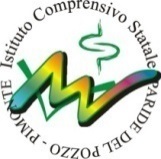 Scuola secondaria di I grado - SedeNAMM864011Scuola primaria Plesso “Franche”NAEE864012Scuola primaria Plesso “Fratelli Cervi”NAEE864023Scuola primaria Plesso “Tralia”NAEE864034